Before completing this form, please read the accompanying guidance notes. Please write clearly in black ink or type.ConfidentialPLEASE RETURN COMPLETED FORMS TO:	JOANNA GRACZYKOWSKABUSINESS ADMINISTRATOR	GATEWAY	, 	IV1 1DRIn compliance with our Equal Opportunity & Diversity Policy, we are monitoring job applications to make sure discrimination on the grounds of sex, sexual orientation, gender reassignment, race, ethnic origin, religion, marital status, age and disability do not occur .  We would be grateful if you would complete and return this form with your employment/job application form.ConfidentialThe information you have provided here will stored either on paper records or a computer system in accordance with the Data Protection Act 1998 and will be used solely to monitor the diversity of Gateway HHT recruitment regarding Equal Opportunity issues.Please note that successful applicants will be required to complete a Disclosure Scotland Application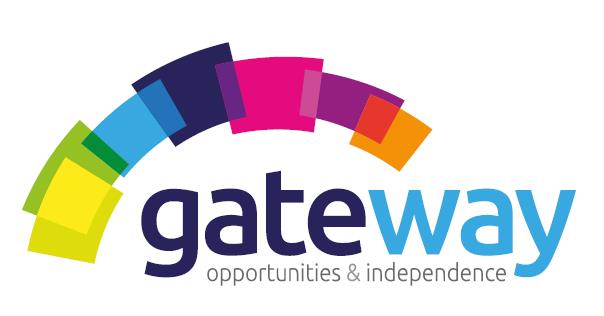 Job Application FormPlease do not submit CV’sCanvassing of directors or employees in connection with an appointment willdisqualify the applicant.Title of post applied for:Job Ref:HO1/16/0011. PERSONAL DETAILS (BLOCK CAPITALS PLEASE)2. EDUCATION AND PROFESSIONAL QUALIFICATIONS    (Original documents as proof of qualification will be required at interview.)3. PRESENT POST4. PREVIOUS EMPLOYMENT   (Please use continuation sheet if necessary.)5. RELEVANT SKILLS, ABILITIES, KNOWLEDGE, EXPERIENCE AND YOUR REASONS FOR APPLYING FOR THIS JOB6. OTHER INFORMATION7. REFERENCES8. DECLARATIONGATEWAYEQUAL OPPORTUNITY & DIVERSITY POLICY Recruitment Monitoring FormJob Ref:1. Gender    Male    Female    Male    Female    Male    Female    Male    Female    Male    Female2. Preferred Title    Miss    Ms    Mr   Dr    Mr   Dr    Mrs                  Other:          Mrs                  Other:          Full Name3. Marital Status    Married    Divorced    Single   Widowed    Single   Widowed    Separated                  Other:          Separated                  Other:      4. Ethnic Origin    Scottish    Caribbean     Chinese    Irish    Asian    Mixed    Irish    Asian    Mixed    Other U.K.    African    Other:          Other U.K.    African    Other:      5. DisabilityDo you consider yourself to be disabled under the Disability Discrimination Act?(The Disability Discrimination Act (1995) defines disability as “a physical or mental impairment which has a substantial and adverse effect on a person’s ability to carry out day to day activities”.)Do you consider yourself to be disabled under the Disability Discrimination Act?(The Disability Discrimination Act (1995) defines disability as “a physical or mental impairment which has a substantial and adverse effect on a person’s ability to carry out day to day activities”.)Do you consider yourself to be disabled under the Disability Discrimination Act?(The Disability Discrimination Act (1995) defines disability as “a physical or mental impairment which has a substantial and adverse effect on a person’s ability to carry out day to day activities”.)Do you consider yourself to be disabled under the Disability Discrimination Act?(The Disability Discrimination Act (1995) defines disability as “a physical or mental impairment which has a substantial and adverse effect on a person’s ability to carry out day to day activities”.)    Yes                    NoIf yes, what is the nature of your disability? (optional)If yes, what is the nature of your disability? (optional)6.     16 - 24    45 - 54    25 - 34   55 - 64    25 - 34   55 - 64    35 - 44                 65+    35 - 44                 65+GATEWAY HHTCONVICTIONS FOR CRIMINAL OFFENCESGATEWAY HHTCONVICTIONS FOR CRIMINAL OFFENCESGATEWAY HHTCONVICTIONS FOR CRIMINAL OFFENCESGATEWAY HHTCONVICTIONS FOR CRIMINAL OFFENCESGATEWAY HHTCONVICTIONS FOR CRIMINAL OFFENCESGATEWAY HHTCONVICTIONS FOR CRIMINAL OFFENCESGATEWAY HHTCONVICTIONS FOR CRIMINAL OFFENCESPost applied for:Post applied for:Post applied for:Post applied for:Post applied for:Post applied for:Post applied for:Surname:Surname:Surname:Surname:Forename(s)Forename(s)Forename(s)Other Name(s):(by which you are/have been known, including maiden name)Other Name(s):(by which you are/have been known, including maiden name)Other Name(s):(by which you are/have been known, including maiden name)Other Name(s):(by which you are/have been known, including maiden name)Other Name(s):(by which you are/have been known, including maiden name)Other Name(s):(by which you are/have been known, including maiden name)Other Name(s):(by which you are/have been known, including maiden name)Place of Birth:Place of Birth:Place of Birth:Place of Birth:Place of Birth:Place of Birth:Place of Birth:Current Address:Current Address:Current Address:Current Address:Current Address:Current Address:Current Address:Post Code:Post Code:Post Code:Previous Address:Previous Address:Previous Address:Previous Address:1.1.1.2.2.2.Post CodePost CodePost CodePost CodeFrom:To:To:From:To:To:The nature of the duties of the post for which you have applied requires confirmation that you have had no convictions for offences which would reflect upon your suitability for appointment.  You should therefore detail below any previous convictions for criminal offences.  Subject to the provisions of the Rehabilitation of Offenders Act, 1974, failure to disclose a relevant conviction will be classed as gross misconduct and will result in dismissal.It should be noted that:“By virtue of the Rehabilitation of Offenders Act, 1974 (Exceptions) Order, 1975, as amended by the Amendment Order 1986, does not apply tot he undernoted question.  YOU ARE THEREFORE NOT ENTITLED TO WITHHOLD INFORMATION ABOUT A PREVIOUS CONVICTION ON THE GROUNDS THAT IT IS FOR OTHER PURPOSES “SPENT” UNDER THAT ACT.The nature of the duties of the post for which you have applied requires confirmation that you have had no convictions for offences which would reflect upon your suitability for appointment.  You should therefore detail below any previous convictions for criminal offences.  Subject to the provisions of the Rehabilitation of Offenders Act, 1974, failure to disclose a relevant conviction will be classed as gross misconduct and will result in dismissal.It should be noted that:“By virtue of the Rehabilitation of Offenders Act, 1974 (Exceptions) Order, 1975, as amended by the Amendment Order 1986, does not apply tot he undernoted question.  YOU ARE THEREFORE NOT ENTITLED TO WITHHOLD INFORMATION ABOUT A PREVIOUS CONVICTION ON THE GROUNDS THAT IT IS FOR OTHER PURPOSES “SPENT” UNDER THAT ACT.The nature of the duties of the post for which you have applied requires confirmation that you have had no convictions for offences which would reflect upon your suitability for appointment.  You should therefore detail below any previous convictions for criminal offences.  Subject to the provisions of the Rehabilitation of Offenders Act, 1974, failure to disclose a relevant conviction will be classed as gross misconduct and will result in dismissal.It should be noted that:“By virtue of the Rehabilitation of Offenders Act, 1974 (Exceptions) Order, 1975, as amended by the Amendment Order 1986, does not apply tot he undernoted question.  YOU ARE THEREFORE NOT ENTITLED TO WITHHOLD INFORMATION ABOUT A PREVIOUS CONVICTION ON THE GROUNDS THAT IT IS FOR OTHER PURPOSES “SPENT” UNDER THAT ACT.The nature of the duties of the post for which you have applied requires confirmation that you have had no convictions for offences which would reflect upon your suitability for appointment.  You should therefore detail below any previous convictions for criminal offences.  Subject to the provisions of the Rehabilitation of Offenders Act, 1974, failure to disclose a relevant conviction will be classed as gross misconduct and will result in dismissal.It should be noted that:“By virtue of the Rehabilitation of Offenders Act, 1974 (Exceptions) Order, 1975, as amended by the Amendment Order 1986, does not apply tot he undernoted question.  YOU ARE THEREFORE NOT ENTITLED TO WITHHOLD INFORMATION ABOUT A PREVIOUS CONVICTION ON THE GROUNDS THAT IT IS FOR OTHER PURPOSES “SPENT” UNDER THAT ACT.The nature of the duties of the post for which you have applied requires confirmation that you have had no convictions for offences which would reflect upon your suitability for appointment.  You should therefore detail below any previous convictions for criminal offences.  Subject to the provisions of the Rehabilitation of Offenders Act, 1974, failure to disclose a relevant conviction will be classed as gross misconduct and will result in dismissal.It should be noted that:“By virtue of the Rehabilitation of Offenders Act, 1974 (Exceptions) Order, 1975, as amended by the Amendment Order 1986, does not apply tot he undernoted question.  YOU ARE THEREFORE NOT ENTITLED TO WITHHOLD INFORMATION ABOUT A PREVIOUS CONVICTION ON THE GROUNDS THAT IT IS FOR OTHER PURPOSES “SPENT” UNDER THAT ACT.The nature of the duties of the post for which you have applied requires confirmation that you have had no convictions for offences which would reflect upon your suitability for appointment.  You should therefore detail below any previous convictions for criminal offences.  Subject to the provisions of the Rehabilitation of Offenders Act, 1974, failure to disclose a relevant conviction will be classed as gross misconduct and will result in dismissal.It should be noted that:“By virtue of the Rehabilitation of Offenders Act, 1974 (Exceptions) Order, 1975, as amended by the Amendment Order 1986, does not apply tot he undernoted question.  YOU ARE THEREFORE NOT ENTITLED TO WITHHOLD INFORMATION ABOUT A PREVIOUS CONVICTION ON THE GROUNDS THAT IT IS FOR OTHER PURPOSES “SPENT” UNDER THAT ACT.The nature of the duties of the post for which you have applied requires confirmation that you have had no convictions for offences which would reflect upon your suitability for appointment.  You should therefore detail below any previous convictions for criminal offences.  Subject to the provisions of the Rehabilitation of Offenders Act, 1974, failure to disclose a relevant conviction will be classed as gross misconduct and will result in dismissal.It should be noted that:“By virtue of the Rehabilitation of Offenders Act, 1974 (Exceptions) Order, 1975, as amended by the Amendment Order 1986, does not apply tot he undernoted question.  YOU ARE THEREFORE NOT ENTITLED TO WITHHOLD INFORMATION ABOUT A PREVIOUS CONVICTION ON THE GROUNDS THAT IT IS FOR OTHER PURPOSES “SPENT” UNDER THAT ACT.Have you ever been convicted of any crime?Have you ever been convicted of any crime?Have you ever been convicted of any crime?Have you ever been convicted of any crime?          Yes*          No          No*If YES, give particulars as follows:*If YES, give particulars as follows:*If YES, give particulars as follows:*If YES, give particulars as follows:Court atWhich  ConvictedCourt atWhich  ConvictedDate ofConvictionDate ofConvictionDetails of ConvictionDetails of ConvictionSentence ImposedAre there any criminal proceeding pending against you?              Yes*                 No*If YES, give details: Are there any criminal proceeding pending against you?              Yes*                 No*If YES, give details: Are there any criminal proceeding pending against you?              Yes*                 No*If YES, give details: Are there any criminal proceeding pending against you?              Yes*                 No*If YES, give details: Are there any criminal proceeding pending against you?              Yes*                 No*If YES, give details: Are there any criminal proceeding pending against you?              Yes*                 No*If YES, give details: Are there any criminal proceeding pending against you?              Yes*                 No*If YES, give details: I hereby consent to Gateway HHT arranging for a check to be carried out against Police records.Signature:                                                    Date:I hereby consent to Gateway HHT arranging for a check to be carried out against Police records.Signature:                                                    Date:I hereby consent to Gateway HHT arranging for a check to be carried out against Police records.Signature:                                                    Date:I hereby consent to Gateway HHT arranging for a check to be carried out against Police records.Signature:                                                    Date:I hereby consent to Gateway HHT arranging for a check to be carried out against Police records.Signature:                                                    Date:I hereby consent to Gateway HHT arranging for a check to be carried out against Police records.Signature:                                                    Date:I hereby consent to Gateway HHT arranging for a check to be carried out against Police records.Signature:                                                    Date: